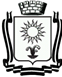 ПОСТАНОВЛЕНИЕАДМИНИСТРАЦИИ ГОРОДА-КУРОРТА КИСЛОВОДСКАСТАВРОПОЛЬСКОГО КРАЯ       26.06.2023                      город-курорт Кисловодск                          №    604   .Об утверждении проекта межевания территории товарищества собственников недвижимости некоммерческое корпоративное дачное объединение «Ветеран-1»	Руководствуясь ст. 45, 46 Градостроительного кодекса Российской Федерации, Федеральным законом от 06 октября 2003 года № 131-ФЗ «Об общих принципах организации местного самоуправления в Российской Федерации», Земельным кодексом Российской Федерации, «Правилами землепользования и застройки городского округа города-курорта Кисловодска», утвержденными постановлением администрации города-курорта Кисловодска от 05.05.2023 № 420, учитывая заключение о результатах рассмотрения комиссии по землепользованию и застройке от 08 июня 2023 г. № 13, администрация города-курорта КисловодскаПОСТАНОВЛЯЕТ:1. Утвердить проект межевания территории товарищества собственников недвижимости некоммерческое корпоративное дачное объединение «Ветеран-1».2. Информационно-техническому отделу администрации города-курорта Кисловодска опубликовать настоящее постановление в городском общественно-политическом еженедельнике «Кисловодская газета» и разместить на официальном сайте администрации города-курорта   Кисловодска в сети Интернет с целью информирования населения.3. Контроль за выполнением настоящего постановления возложить на начальника управления архитектуры и градостроительства администрации города-курорта Кисловодска - главного архитектора Г.Е. Сидорова. 4. Настоящее постановление вступает в силу со дня его официального опубликования.Глава города-курортаКисловодска								         Е.И. Моисеев